Wytyczne zachowania bezpieczeństwa zdrowotnego  MEiN, MZ i GIS dla szkół podstawowych i ponadpodstawowych Ogólne zasady dla szkół i placówek: Organizacja zajęć Do szkoły może uczęszczać uczeń bez objawów infekcji lub choroby zakaźnej. Rekomenduje się korzystanie z form aktywnego przemieszczania się. Codzienna aktywność fizyczna pozytywnie wpływa na rozwój fizyczny i psychiczny dziecka.Uczniowie mogą być przyprowadzani do szkoły i z niej odbierani przez opiekunów bez  objawów infekcji lub choroby zakaźnej. Rekomenduje się, aby uczniowie w pierwszej kolejności po przyjściu do szkoły myli ręce wodą z mydłem.Dyrektor szkoły w uzgodnieniu z radą rodziców i samorządem uczniowskim może określić szczegółowe zasady bezpieczeństwa zdrowotnego w regulaminie szkoły i  upowszechnia je wśród całej społeczności szkolnej.Opiekunowie powinni przestrzegać zasad związanych z bezpieczeństwem zdrowotnym jako elementu obowiązującego ich regulaminu szkoły. Zaleca się, aby opiekunowie odprowadzający dzieci wchodzili do budynku szkoły lub na  teren szkoły, zachowując zasadę 1 opiekun z dzieckiem/dziećmi.Rekomenduje się posiadanie termometru bezdotykowego bądź innych urządzeń do  bezdotykowego pomiaru temperatury.Jeżeli pracownik szkoły zaobserwuje u ucznia objawy mogące wskazywać na infekcję bądź chorobę zakaźną, należy odizolować ucznia w odrębnym pomieszczeniu lub wyznaczonym miejscu i niezwłocznie powiadomić rodziców/opiekunów o konieczności pilnego odebrania ucznia ze szkoły.Obowiązują ogólne zasady higieny: częste mycie rąk (po przyjściu do szkoły należy bezzwłocznie umyć ręce),ochrona podczas kichania i kaszlu,unikanie dotykania oczu, nosa i ust,niedzielenie się zaczętym jedzeniem.Zaleca się wietrzenie sal, części wspólnych (korytarze) co najmniej raz na godzinę, w  czasie zajęć i podczas przerwy, a także w dni wolne od zajęć.Zaleca się korzystanie przez uczniów z boiska szkolnego oraz pobyt na świeżym powietrzu na terenie szkoły.Zaleca się, aby uczniowie nie zabierali ze sobą do szkoły niepotrzebnych przedmiotów. Ograniczenie to nie dotyczy dzieci ze specjalnymi potrzebami edukacyjnymi, w  szczególności z niepełnosprawnościami. Opiekunowie dziecka powinni zadbać o  regularne czyszczenie (pranie lub dezynfekcję) zabawek i innych rzeczy. Zaleca się we współpracy z pielęgniarką środowiska nauczania i wychowania/ higienistką szkolną ustalenie i upowszechnienie zasad korzystania z gabinetu profilaktyki zdrowotnej oraz godzin jego pracy. 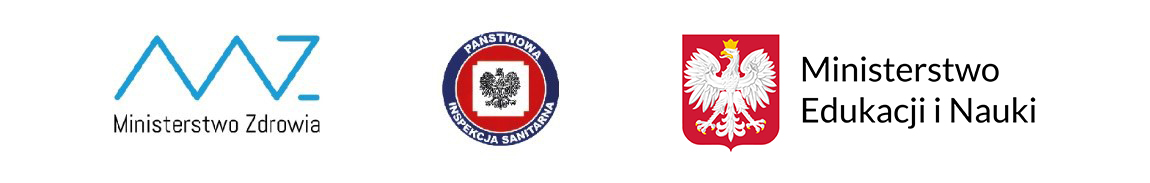 Szczepienierekomendowane dla pracowników szkół oraz uczniów. Higienaczęste mycie rąk, ochrona podczas kichania i kaszlu, unikanie dotykania oczu, nosa i ust.Wietrzeniezaleca się w ramach utrzymania higieny otoczenia uczniów.